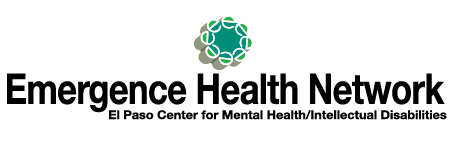 201 E. Main Suite 600El Paso, TX 79901(915) 887-3410Fax: (915) 774-0201ADDENDUM To: All Interested ProposersFrom: Roxie Samaniego, CFODate: April 9, 2018Subject: Banking Services RFP #18-003 Addendum IIIThis addendum is to advise proposers of an extension for the RFP listed above. New due date is May 4, 2018 by 3:00 p.m. All bids submissions must be received via email at rfp@ehnelpaso.org before 3:00 p.m. Mountain Time, May 4, 2018 (“Submission Deadline”). Email attachments shall not exceed 150 MB per email. Any questions or additional information required by interested vendors must be emailed by April 25, 2018 by 3:00 PM Mountain Time at bidquestions@ehnelpaso.org . RFP number and title must be on the “Subject Line” of the email.  Attempts to circumvent these requirements may result in rejection of the proposal. 